Namn på konceptetRapport från användbarhetstestNamn och LiuID för alla författare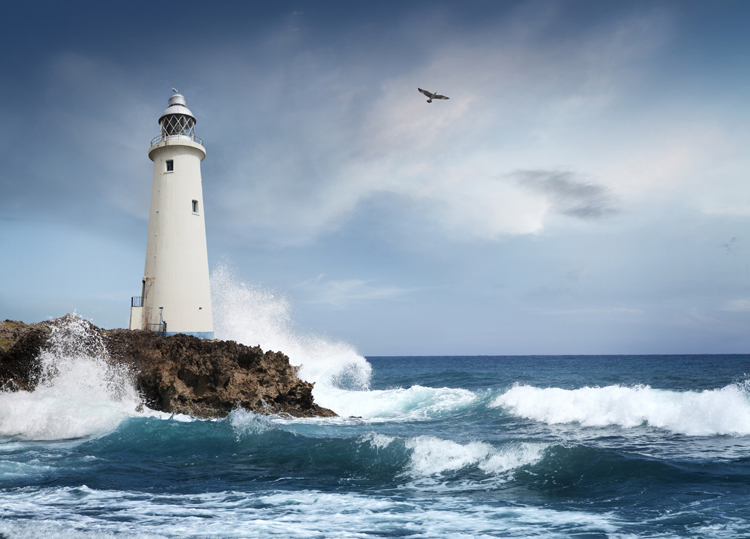 Byt ut bilden ovan mot  något som visar ert koncept.Formalia:Vänligen korrekturläs texten noga.Använd etablerat citerings- och referensformat, t.ex. APA: https://owl.english.purdue.edu/owl/resource/560/02/, https://owl.purdue.edu/owl/research_and_citation/apa_style/apa_formatting_and_style_guide/in_text_citations_the_basics.htmlVid referenser till kursboken, ange sidnummer.Dokumentet behöver inte följa denna layout, men ska innehålla numrerade rubriker och vara läsbart.Tabeller och figurer ska ha tabell/figur-text och också beskrivas i löpande text.InledningOm ni vill ha ett syfte med rapporten, skriv att syftet är att utvärdera användbarheten hos er konceptidé genom er prototyp.Börja med att beskriva hur ni uppfattade designuppdraget och vilka mål ni fokuserade på samt vilken persona ni fokuserade på (beskriv kort så att även den som inte läst designuppdraget förstår vad ni satte som mål).Beskriv sedan er prototyp i ord och bilder, visa de skärmar som användes under användartestet.Ge sedan en översikt/summering av testplanen.MetodBeskriv hur era användartest gick till, planen, inklusive presentationen för försökspersonerna, era testuppgifter, medgivandeformulär (som bilaga), att ni förde tänka-högt-protokoll (vilket ni skulle göra!). Vid behov referera till kursboken (ange sidnummer).ResultatOBS: När ni beskriver resultatet är det vetenskapligt viktigt att låta läsaren göra sin egen analys. Därför måste man objektivt presentera insamlad data (era observationer) först och redovisa sina slutsatser sedan.Börja med en kort sammanfattning av försökspersonerna (hur många, ålder, hur ni nådde dem osv) och ev. förtest-frågor. Om proceduren skiljde sig åt mellan olika omgångar, beskriv hur.För respektive testuppgift: Sammanställ observatörernas anteckningar, börja med de observationer som upplevs som viktigast/mest problematiska eller ta dem i tidsordning (inom varje uppgift). Använd citat från användarna om det passar. Referera till bilderna i avsnitt 1 när observationer kopplar till skärmbilder eller gör mindre utsnitt ur bilderna för att tydliggöra händelser.Sammanställ observationerna genom att identifiera problem och vad i er design som orsakade dem. Var noga med att förklara alla observationer som listas ovan. Referera till tidigare bilder. För varje problem, var noga med att det framgår varför det blev ett problem för användarna. Problem som uppstått på grund av begränsningar i prototypingverktyget behöver inte diskuteras mer.Föreslå ny design som löser de två allvarligaste problemen. Beskriv kort i text och visa i bilder där det tydligt syns vad som ändrats (markera t.ex. med pil eller ring).DiskussionVärdera ert genomförande av användartestet. Vad gick bra, vad kunde ni gjort bättre? Varför hade något blivit bättre om ni gjort på annorlunda sätt? (Referera till kursboken).Var någonting som hände överraskande för någon? Vad lärde ni er av att testa er prototyp?